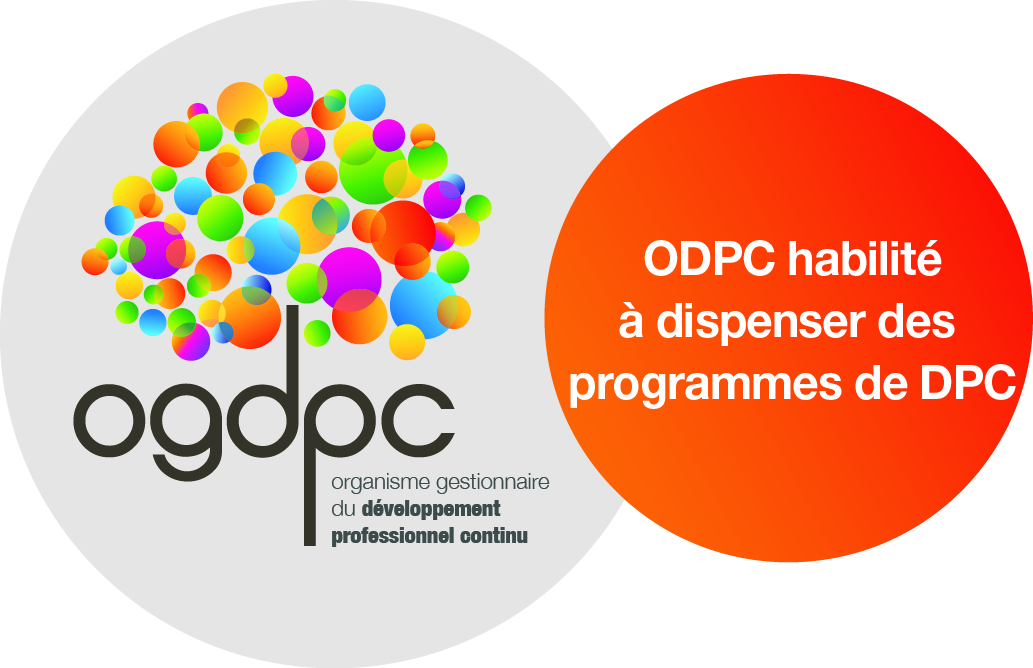 _________________________________________________________________________________________________ATTESTATION DE PARTICIPATION À UN PROGRAMME DE DÉVELOPPEMENT PROFESSIONNEL  CONTINUI. − ParticipantNom : @nom_stagiaire@				Nom de naissance (si différent du nom) : Prénom : @prenom_stagiaire@			Date de naissance : @date_naissance@Adresse d’exercice principal : @nom_lieu@Adresse électronique (facultatif) : @mail_stagiaire@Profession :  médecin  chirurgien-dentiste sage-femme  pharmacien  infirmier  masseur-kinésithérapeute orthophoniste  orthoptiste  pédicure-podologue ergothérapeute  psychomotricien manipulateur d’électroradiologie médicale  préparateur en pharmacie  audioprothésiste  opticien-lunetier  prothésiste  orthésiste  diététicien  technicien de laboratoire médical aide-soignant  auxiliaire de puéricultureMode d’exercice dominant  > (50%) : salarié libéral  mixte  service de santé des arméesII. – Numéro RPPS ou ADELIN° RPPS : ..........................................		ou 		N° ADELI : @num_adeli@A remplir si le professionnel est enregistré au répertoire partagé des professionnels de santé (RPPS) ou au répertoire ADELI (arrêté du 27 mai 1998 – Journal officiel du 17 juillet 1998).III. – Conditions de participationProgramme pluriannuel (oui/non) : non						 en coursDate de début : @date_debut@    Date de fin (si en cours date envisagée): @date_fin@Année(s) civile(s) de participation : 2015L’attestation est délivrée au professionnel de santé et transmise à l’entité en charge du contrôle au titre de chaque année civile.IV. – Organisme de DPCNom/sigle : Adresse : N° enregistrement OGDPC : V. − Programme de développement professionnel continuIntitulé du programme : @nom_sous_theme@Orientation nationale dans laquelle le programme s’inscrit : Orientation n°2 : contribuer à l’amélioration de la relation entre professionnels de santé et patients Orientation régionale dans laquelle le programme s’inscrit (préciser la région) :...................................Préciser l’année ou l’arrêté auquel cette orientation fait référence : 31 janvier 2013Nom du responsable de l’organisme de DPC : @mon_nom@ @mon_prenom@ atteste que le professionnel de santé a participé au programme de DPC susmentionné.Fait à Toulouse, 								le @date_jour@Cachet et signatureCe document est délivré au professionnel de santé ayant participé au programme de DPC. Il est également envoyé :au conseil compétent de l’ordre pour les professions médicales et pour les auxiliaires médicaux libéraux qui en disposent ;à l’employeur d’un auxiliaire médical, aide-soignant ou auxiliaire de puériculture salarié du secteur public ou privé ;à l’agence régionale de santé pour les audioprothésistes, les opticiens-lunetiers, les prothésistes et orthésistes, qui n’exercent pas à titre salarié, et les autres auxiliaires médicaux à exercice libéral.